Přihláška Euroučeň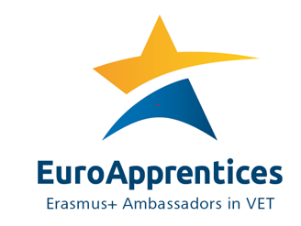 Příloha: Vyplněnou přihlášku zašlete na e-mail: e-podatelna@dzs.cz do 15. 12. 2023.Jméno a příjmení:E-mail:Datum narození: Bydliště:Škola (název, adresa): Obor:Stručné údaje o absolvované stáži (termín, místo, název firmy, pracovní náplň):+ Příloha – vlastní krátké představení a představení stáže v anglickém jazyce (libovolnou formou).Podpis žáka: